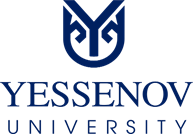 Вице-президент по СДиСО________Аманиязова Г.Д.      «12» января 2022 год                                            КонцепцияВОСПИТАТЕЛЬНОЙ РАБОТЫАктау 2022Содержание1. НАЗНАЧЕНИЕ И ОБЛАСТЬ ПРИМЕНЕНИЯ2. ОБОЗНАЧЕНИЯ И СОКРАЩЕНИЯ3. ПОНЯТИЯ И ОПРЕДЕЛЕНИЯ4. ЦЕЛИ И ЗАДАЧИ ВОСПИТАТЕЛЬНОЙ РАБОТЫ5. ОСНОВНЫЕ НАПРАВЛЕНИЯ ВОСПИТАНИЯ:6. СТРУКТУРА УПРАВЛЕНИЯ ВОСПИТАТЕЛЬНОЙ РАБОТОЙ7. ПОКАЗАТЕЛИ ЭФФЕКТИВНОСТИ ВОСПИТАТЕЛЬНОЙ РАБОТЫ В УНИВЕРСИТЕТЕ1. НАЗНАЧЕНИЕ И ОБЛАСТЬ ПРИМЕНЕНИЯ1. Концепция воспитательной работы является документом, определяющим общую стратегию, цели и задачи политики НАО "Каспийский университет технологий и инжиниринга имени Ш. Есенова" в сфере воспитания, содержание и технологии воспитания, основные направления и условия их реализации.2. Положения настоящей концепции должны применяться в качестве руководства по воспитательной работе обучающимися, структурными подразделениями, профессорско-преподавательским составом, учебно-вспомогательным персоналом и работниками университета.3. разработана на основе данной концепции:1) Конституция Республики Казахстан, принятая 30.08.1995 года; 2) Закон" Об образовании " от 27.07.2007 № 319-III (с изменениями и дополнениями);3) Закон Республики Казахстан от 09.02.2015 года № 285-V ЗРК "О государственной молодежной политике" ; 4) Послание Первого Президента Республики Казахстан Н. А. Назарбаева народу Казахстана "Стратегия"Казахстан – 2050: новый политический курс состоявшегося государства" ;5) Послание Первого Президента Республики Казахстан Н. А. Назарбаева народу Казахстана "Казахстанский путь – 2050: единая цель, единые интересы, единое будущее" ;6) Послание Главы государства Касым - Жомарта Токаева народу Казахстана"Казахстан в Новой конкретной ситуации: время действий" ;7) Постановление Правительства РК от 29.06.2012 № 873 "Об утверждении Типового комплексного плана по усилению воспитательного компонента образовательного процесса во всех организациях образования";8) Постановление Правительства Республики Казахстан от 27.12.2019 года № 988"Об утверждении государственной программы развития образования и науки Республики Казахстан на 2020 - 2025 годы".2.ОБОЗНАЧЕНИЯ И СОКРАЩЕНИЯ3. ПОНЯТИЯ И ОПРЕДЕЛЕНИЯВоспитание - это процесс целенаправленного формирования личности. Это специально организованное, управляемое и контролируемое взаимодействие преподавателей и студентов. Его конечной целью является формирование нужной и полезной для общества личности.Патриотизм - это политический принцип, социальное чувство, любовь к Родине, преданность ей и готовность к любым жертвам ради нее. Стремится гордиться достижениями и культурой своей Родины, сохранять ее характер и культурные особенности и отстаивать интересы Родины и своего народа.Гражданское воспитание - это воспитание, которое готовит человека стать ответственным гражданином, активным участником политической жизни государства, способным к решительным действиям для своей страны. Основная задача гражданского воспитания-формирование чувства к обществу, в котором живет человек.Социальная культура - это система социальных норм, социальных ценностей и социальных институтов, обеспечивающих устойчивое функционирование и развитие общества как социальной системы. Коммуникативная культура - совокупность знаний, умений и коммуникативных качеств личности, влияющих на учащихся и позволяющих эффективно организовать процесс обучения и воспитания и регулировать коммуникативные действия в процессе решения педагогических задач.Интеллектуальное развитие-формирование умения овладевать и использовать различные виды мышления (эмпирическое, образное, теоретическое, конкретно-историческое, диалектическое и т.д. в их единстве). Органической ее частью является самостоятельный анализ событий и явлений действительности, выработка самостоятельных выводов и обобщений, а также развитие речи: владение и умение свободно пользоваться словарным богатством языка. Важнейшей стороной интеллектуального развития является определенный объем фундаментальных научных знаний об общем духовном, в том числе о мире, и возможность философской, конкретно-исторической оценки действительности.Аналитический склад ума-понимание ситуации путем ее деления на более мелкие части или поэтапное наблюдение за предпосылками ситуации по принципу причинности. Аналитическое мышление предполагает систематическую организацию частей проблемы или ситуации.Духовно-нравственное воспитание-предполагает создание условий для развития самосознания, формирование этических принципов человека, его моральных качеств и установок в соответствии с нормами и традициями жизни общества.Толерантность-толерантность к другим взглядам, нравам, привычкам. Толерантность относится к особенностям разных народов, национальностей и религий. Это признак сознания уверенности в себе и уверенности в своих позициях, признак всего идейного течения, которое не боится сравнения с другими взглядами и не избегает духовной конкуренции.Гуманистические ценности-определяются как важнейшая система взглядов, убеждений, принципов и стремлений личности к определенным духовно-нравственным ценностям, которые регулируют и определяют ее мотивацию и поведение в социальной сфере.Аксиологический подход-в современном образовании определяется как социальный целостный комплекс установок, убеждений, идеалов.В нем личность обучающегося рассматривается с высокой ценностью, а целью образования является формирование мировоззрения, развитие ценностно-смысловой, мотивационной сферы.Здоровый образ жизни-это индивидуальная система поведения человека, обеспечивающая физическое, психическое и социальное благополучие и активное долголетие в конкретной окружающей среде (природной, техногенной и социальной).Информационная культура-одна из составляющих общей культуры человека совокупность информационного мировоззрения и системы знаний и умений, обеспечивающих целенаправленную самостоятельную деятельность по оптимальному удовлетворению индивидуальных информационных потребностей с использованием традиционных, новых информационных технологий.4. ЦЕЛИ И ЗАДАЧИ ВОСПИТАТЕЛЬНОЙ РАБОТЫ1. воспитательная работа в Есеновском университете направлена на активное участие вуза в процессе формирования личности студента. От взаимодействия процессов обучения и воспитания зависит эффективность и качество образования. Осуществляется воспитательный процесс:1) через учебный процесс-во время аудиторных занятий;2) через внеурочную деятельность – в свободное от учебных занятий время обучающегося. 2.основной целью воспитательной деятельности в Есеновском университете является максимальное вовлечение обучающихся в целенаправленно организованную деятельность, способствующую реализации их интеллектуального, морального, творческого и физического потенциала, содействие формированию всесторонне развитой и гармоничной личности обучающегося через создание условий для формирования профессионально и социально компетентной личности студента, способного к творчеству, обладающего научным мировоззрением, высокой культурой и гражданской ответственностью.3. общая цель образования достигается путем решения наиболее актуальных проблем:1) воспитание социально здоровой молодежи через подготовку высококвалифицированных специалистов;2) формирование у обучающихся системы ценностей и мировоззрения, повышение чувства патриотизма и гражданской ответственности;3) Создание условий для системного выявления социально-активной молодежи, содействие ее дальнейшему становлению и внутреннему росту;4) формирование у обучающихся уважения и интереса к знаниям, интеллектуальному творчеству, командной работе;5) формирование культуры и развитие творческого потенциала обучающихся;6) формирование корпоративной общности,чувства гордости за принадлежность к студенческому сообществу Есеновского университета. 7) формирование научных представлений о здоровом образе жизни с привитием умений и навыков духовного и физического самосовершенствования. 4. воспитательная работа в Есеновском университете опирается на принципы, ориентирующие воспитание на развитие социально активной, образованной, нравственной и здоровой личности в условиях жизни современного общества.- принцип гуманистической направленности, основанный на соблюдении общечеловеческих норм гуманистической морали и интеллигенции; - принцип демократизма, предполагающий реализацию воспитательной системы, основанной на педагогике сотрудничества преподавателя и студента;- принцип духовности, предполагающий формирование духовных потребностей студента, развитие и воспроизводство культуры во всех ее проявлениях;- принцип патриотизма, предусматривающий связь между поколениями, воспитание гражданских качеств и социальную ответственность за благополучие своей страны;- принцип конкурентоспособности, обеспечивающий формирование личности специалиста, способного к социальной динамичной и профессиональной мобильности, изменению деятельности, поиску эффективных решений в сложных условиях конкурентной борьбы во всех сферах жизни;- принцип толерантности, который предполагает наличие различных идей для решения проблем, толерантность к чужому мнению, иной образ жизни и поведение вне нормативных требований законов;- принцип индивидуальности, предполагающий, что система образования в вузе должна быть индивидуально ориентирована на каждого студента с учетом его склонностей, возможностей, особенностей в процессе образования и социализации;-принцип эффективности социального взаимодействия, предполагающий осуществление воспитания в коллективах различных типов: студенческой группе, коллективах курсов, факультетов, вузов в целом. Участие студентов в работе органов самоуправления, на занятиях кружков, секций и студенческих клубных объединений, что позволяет расширить круг общения студентов.Создает условия для конструктивных процессов социокультурного самоопределения, адекватной коммуникации, а в целом-формирует навыки социальной адаптации, самореализации.5.ОСНОВНЫЕ НАПРАВЛЕНИЯ ВОСПИТАНИЯ:Основные направления в соответствии с основной целью воспитания:1) Патриотизм и гражданское воспитание –формирование различных норм, форм, отражающих значение государства как окружающего мира.  Гражданское воспитание-формирование у человека чувства любви к Родине, нравственных идеалов общества, гражданской позиции, патриотического сознания.2) формирование социальной и коммуникативной культуры-любая система культуры в новом демократическом обществе дает системное воспитание в сфере образования.  Формирует у обучающихся сферу общения и адаптацию к социокультурным процессам, систему коммуникативных ценностей, идей, развитие и установку на положительный обмен мнениями в любой среде.3) формирование интеллектуального, аналитического мышления личности (обучающихся) – формирование интеллектуального, аналитического мышления личности в процессе общения со средой, познавательной деятельности, общения с окружающим миром.  Систематизация культуры познания, сознательного мышления, мыслительной цивилизации.4) толерантность и гуманистические ценности – суть национального сознания - это пространство воспитания уважения к государственному языку, уважения к культуре и традициям казахского народа.  Ориентируется на саморазвитие учащихся, руководствуясь гуманистической идеей, уважительно относящейся к каждому человеку в эпоху глобализации, признающей свободу совести и социальные права.5) аксиологический подход и здоровый образ жизни – универсальные общечеловеческие ценности, включающие активную деятельность на оздоровительном пути, направленную на сохранение и укрепление здоровья.  Здоровье-это совокупность духовного и социального блага. Поле разума служит для закаливания духа.4.1. воспитательный компонент образовательного процессаПодготовка обучающихся к жизни в современном обществе, адаптация к будущей профессии, формирование патриотических качеств осуществляется в процессе изучения таких социально-гуманитарных дисциплин, как" служение обществу"," основы антикоррупционной культуры"," основы национального воспитания","гармоничное развитие личности".Прежде всего содержание изучаемых гуманитарных дисциплин:1) формирует активную жизненную позицию студентов через решение конкретных проблем общества, овладение навыками проектной деятельности, понимание психологических основ эффективной коммуникации, внесение предложений по критическому мышлению;2) воспитывает ценностные ориентации и развивает у студентов способности, необходимые для формирования принципов устойчивости гражданской позиции в отношении коррупции, формирует антикоррупционную культуру;3) на современном этапе формирует национальное воспитание, в частности, передает молодому поколению социальный опыт казахского народа, богатую духовную культуру, его национальный менталитет, мировоззренческое родство и на этой основе осуществляет формирование личностных качеств гражданина Казахстана;4) формирует основные понятия отечественной системы образования и воспитания, направленные на создание условий для всестороннего целостного развития личности обучающегося.4.2. внеучебная воспитательная работаВнеурочная работа с обучающимися направлена, прежде всего, на повышение качества подготовки духовно развитых, здоровых личностей-специалистов – духовников, формирование у них навыков адаптивного поведения в новых коллективах и новых экономических условиях, формирование сознательной гражданской позиции каждого человека, сохранение и приумножение нравственных и культурных ценностей.Внеучебная воспитательная деятельность осуществляется наставниками управления социальной поддержки и развития молодежи с использованием различных форм: тематических вечеров, конкурсов, просмотра и обсуждения соответствующих фильмов и видеороликов, обучения студентов в творческих кружках, спортивных секциях, конференциях, круглых столах, семинарах-тернингах, мероприятиях, посвященных памятным датам и событиям, студенческих клубах, встречах с работниками производства, мастер-классах и др.Мероприятия воспитательной направленности, проводимые в университете, подразделяются на:1) массовые мероприятия (общеуниверситетские и факультетские мероприятия, волонтерское движение, вечера, концерты, Жайдарман, Дни здоровья, дни образования, фестивали, конкурсы, спортивные соревнования (Спартакиады), игры, встречи, дискуссии, круглые столы, участие в мероприятиях различного уровня и т.д.);2) групповые мероприятия (коллективная работа в студенческих группах, дебаты, кураторские часы, заседания клубов, семинары-тренинги, экскурсии, посещение предприятий и организаций, учреждений культуры, спорта и т.д.);3) индивидуальная, личностно-ориентированная деятельность (индивидуальные беседы, консультации, психологические тренинги, беседы, встречи, работа с талантливыми студентами и др.).6. СТРУКТУРА УПРАВЛЕНИЯ ВОСПИТАТЕЛЬНОЙ РАБОТОЙУправление воспитательной работой предусматривает комплекс согласованных и скоординированных действий и процедур. Система управления работой включает в себя:1) административно-управленческий аппарат: президент, вице-президенты, деканы факультетов, заведующие кафедрами, наставники, руководители структурных подразделений университета,;2) студенческое самоуправление: студенческий парламент Union3)внештатные руководители кружков.7. ПОКАЗАТЕЛИ ЭФФЕКТИВНОСТИ ВОСПИТАТЕЛЬНОЙ РАБОТЫ В УНИВЕРСИТЕТЕЭффективность воспитательной работы, проводимой в университете, оценивается с учетом следующих показателей:7.1. Количественные показатели:1) количество специальных элективных курсов по направлениям воспитательной работы;2) количество студенческих кружков, творческих кружков, спортивных секций;3) количество обучающихся, участвующих в деятельности студенческих клубов, творческих кружков и спортивных секций;4) количество обучающихся, участвующих в культурно-массовых, научных и спортивно-массовых мероприятиях;5) количество преподавателей, активно вовлеченных в организацию внеучебной работы с обучающимися:6) количество изданных информационных, учебно-методических материалов по воспитательной работе;7) общие затраты на проведение воспитательной работы в учебном году.7.2. Качественные показатели:1) показатели учебной и трудовой дисциплины обучающихся;2) Изменение уровня общей культуры обучающихся;3) уровень морально-психологического климата в коллективе, отсутствие правонарушений и безнравственных поступков;4) Количество и уровень наград за победы на различных мероприятиях5) увеличение количества спортивных секций;6) увеличение количества клубов по интересам на факультетах и их участников;7) уровень нравственной культуры;8) вовлечение обучающихся в работу благотворительных фондов, волонтерство;9) проведение мероприятий по поддержке студентов из малообеспеченных семей;10) активизация участия студентов в работе кружков художественного творчества;11) разработка и реализация контент-планов для социальных сетей;12) уровень компетентности организаторов внеучебной работы.7.3. Показатели эффективности:1) оперативность в сборе и анализе информации о результатах воспитательного процесса;2) инициативность и творческое стремление к достижению общественно значимых результатов в профессиональной и гражданской активности;3) активность личности на основных позициях: Общественно-политическая, профессионально-трудовая и нравственно-культурная, степень активности и результативность;4) квалификация организаторов воспитательной работы;5) организация обратной связи "выпускник-ВУЗ".8. Организация воспитательной работы:1) В целях эффективной и качественной организации воспитательной работы в стенах университета, в начале учебного года старший куратор совместно с заведующим кафедрой  в соответвии с формой Ф УЕ 304-01-2022 должен составить план воспитательной работы и представить его вице-декану факультета, а также вице-декан, сводит планы воспитательной работы с кафедр, и в форме Ф УЕ 304-02-2022, утвердить его деканом факультета и представить в УАСПРМ. Отдел УАСПРМ должен утверждаться вице-президентом СДиСО в соответствии с формой Ф УЕ 304-02-2022.2) На основании реализации программы «Рухани жаңғыру» вне плана воспитательной работы, годовой план Ф УЕ 304-03-2022 должен быть обобщен старшим куратором, кураторами и сдан заведующему кафедрой. Также к вице-декану факультета должны быть предъявлены в форме Ф УЕ 304-04-2022 в сборе с заведующими кафедрами, утвержденные деканом факультета и УАСПРМ.3) Руководители кружков в целях развития способностей и возможностей обучающихся должны разработать план работы в соответствии с формой Ф УЕ 304-05-2022, согласовать с руководителем Управления социальной поддержки и развития молодежи и утвердить вице-президентом СДиСО.4) Список и расписание обучающихся, участвующих во внеучебное время в спортивных секциях и творческих кружках, должны быть утверждены в соответствии с формами Ф УЕ 304-06-2022, Ф УЕ 304-07-2022 и Ф УЕ 304-08-2022. Кроме того, форма Ф УЕ 304-08-2022утверждается деканом факультета и представлен в УАСПРМ.5) Руководители кружков в целях демонстрации результативности выполненной работы должны представить отчет кружковой работы в соответствии с формой Ф УЕ 304-09-2022  и представляется в УАСПРМ 6) В целях эффективной организации и контроля за качественным ходом воспитательной работы итоговый отчет за первое полугодие учебного года и за год, в соответствии с формами Ф УЕ 304-10-2022 и Ф УЕ 304-11-2022 в декабре, июне должен быть обобщен старшим куратором, кураторами и сдан заведующему кафедрой. Кроме того, вице-декан факультета необходимо представить в УАСПРМ отчетные формы утвержденные деканом факультета.Руководитель управлении социальной поддержки и развитие молодежи					М. Багдатович      «УТВЕРЖДЕНО»Университет Есенов -" Каспийские технологии и технологии имени Ш. ЕсеноваРК-Республика КазахстанМОН РК-Министерство образования и науки Республики КазахстанУСПРМ-управление социальной поддержки и развития молодежиСДиРсО-Вице-президент по студенческим делам и работе с общественностьюППС-профессорско-преподавательский состав